BplusC is dé organisatie voor kennis, kunst en contact in Leiden en omstreken. Naast een bibliotheek bestaat BplusC uit een muziekschool, dans- en theaterschool, volksuniversiteit, afdeling Kunst en Beeld, diverse podia en het Centrum voor Amateurkunst Leiden. We bieden binnen- en buitenschools cursussen en workshops, studieplekken en oefenruimtes, en er zijn regelmatig optredens, lezingen en debatten. BplusC is actief in Leiden, Leiderdorp, Hillegom, Lisse, Noordwijk, Oegstgeest, Teylingen, Voorschoten en Wassenaar.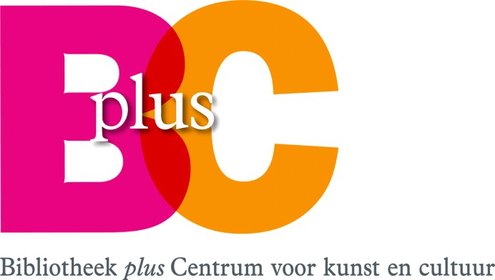 BplusC is per direct op zoek naar enthousiasteMedewerkers Facilitair (oproepuren)De afdelingDe afdeling Vastgoed en Facilitair ondersteunt de werkzaamheden van de verschillende afdelingen BplusC op facilitair gebied. De werkzaamheden worden verricht binnen de locaties van BplusC in Leiden, Voorschoten, Oegstgeest, Wassenaar en Leiderdorp. Voor deze afdeling zijn er regelmatig extra medewerkers nodig, niet alleen voor vaste diensten, maar ook voor extra werkzaamheden rond verhuringen, evenementen en andere diensten die de afdeling Vastgoed en Facilitair levert. De functieHoudt toezicht op het gebouw (of de gebouwen) en de inventaris, assisteert en geeft ondersteuning aan activiteiten.Het verrichten van klein dagelijks onderhoud en reparaties.Functioneert als gastheer/-vrouw en aanspreekpunt voor cursisten en docenten.Assisteert bij ontvangsten, evenementen en voorstellingen.Beheert de bar/kantine/ koffieruimte en de daarbij behorende kas.Voor een uitgebreide beschrijving van de taken en bevoegdheden verwijzen we naar de Functiebeschrijving Medewerker Facilitair (onder bijgevoegd).Wat vragen wijVmbo- niveauErvaring in onderhouds- en kleine reparatiewerkzaamhedenErvaring met horeca en/of evenementenErvaring binnen een faciliterende omgevingUitstekende sociale en communicatieve vaardighedenFlexibel inzetbaar, zowel overdag als ’s avonds en in de weekendenSolliciteren en selectieprocedureWanneer deze functie je aanspreekt mail dan je motivatiebrief met CV zo snel mogelijk aan HR@BplusC.nl onder vermelding van vacaturenummer: HR/21.069 graag aanpassen naar juiste nummer. Graag uiterlijk 25 juli 2021.InformatieVoor meer informatie over de functie kan je terecht bij Gerbert van Aken, hoofd Vastgoed en Facilitair, email g.vanaken@BplusC.nlWat bieden wijEen uitdagende werkomgeving met veel afwisseling in de werkzaamheden.CAO Kunsteducatie, schaal 1 (minimaal €1655,- en maximaal €1946,- bruto per maand bij een fulltime dienstverband)Functiebeschrijving Functienaam:Medewerker FacilitairPlaats in de organisatie:De medewerker Facilitair ontvangt leiding van het hoofd Vastgoed & Facilitair (V&F). De medewerker Facilitair geeft  zelf geen leiding. Verantwoordelijkheden:Toezicht houden op het gebouw  en het verrichten van klein dagelijks onderhoudVerzorgen van de kantine en/of bar Bieden van facilitaire ondersteuning aan gebruikers en bezoekers van de locatieTaken:Toezicht houden op het gebouw- Houdt toezicht op het gebouw en inventaris- Let op wie er in het gebouw zijn en wijst cursisten en bezoekers de weg in het gebouw- Verricht klein dagelijks onderhoud - Signaleert gebrekenVerzorgen van de kantine en/of bar- Verstrekt waar aan de orde thee, koffie etc. aan medewerkers, klanten en cursisten- Beheert de kas van de kantine en/of bar- Zorgt voor schoonmaak van keuken, kantine en/of bar- Signaleert de noodzaak van aanvullingenBieden van facilitaire ondersteuning aan gebruikers en bezoekers van de locatie- Ondersteunt bij het gebruiksklaar maken van leslocaties- Assisteert bij ontvangsten, evenementen en voorstellingen - Bedient de telefoon als de telefooncentrale en administratie gesloten zijn.- Brengt post weg- Verricht overige hand- en spandienstenBevoegdheden:De medewerker Facilitair is bevoegd tot:Het zelfstandig uitvoeren van taken binnen het door het hoofd Vastgoed en Facilitair vastgestelde mandaat m.b.t.:- Het dagelijkse beheer van het gebouw en de middelen- het uitvoeren van kleine reparaties-het beheer  van de kantine/ bar/ koffieruimte en daarbij behorende kas- Het wegwijs maken van gebruikers van het gebouw- Bewaken van de veiligheid en hulp inschakelen waar nodig- Deelnemen aan werkoverlegInterne contacten:BplusC collega’s, voor zover relevant voor de inhoud van het werk, zoals bv.:Hoofden afdelingenProjectleidersCoördinatorenMedewerkers BplusCExterne contacten:Stakeholders, voor zover relevant voor de inhoud van het werk, zoals bv.:KlantenContractpartnersSamenwerkingspartnersToeleveranciersOpdrachtgeversSubsidieverstrekkersKlantenToeleveranciersBenodigd  opleidingsniveau en ervaring:Vmbo- niveauErvaring in onderhouds- en kleine reparatiewerkzaamhedenUitstekende sociale en communicatieve vaardighedenCompetenties en vaardighedenKlantgerichtheidDienstverlenendRepresentatiefProactiefStressbestendigSamenwerkenInschaling:Schaal 1 cao KunsteducatieDisclaimer:Deze functiebeschrijving is met zorg opgesteld. Desondanks kan er informatie ontbreken of kunnen er ontwikkelingen zijn die aanleiding geven voor aanpassing van de functiebeschrijving. BplusC behoudt zich het recht voor de functiebeschrijving zo nodig aan te passen.